         Design and Technology Long Term Plan 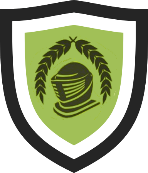 Key concepts:Autumn 1Autumn 2Spring 1Spring 2Summer 1Summer 2Year 1Toy StoryPop-up puppetsIpswich vs GreenlandTraditional Christmas decorations from Greenland - starsHappily Ever AfterMoving story booksHappily Ever AfterUnder the SeaCooking – fruit salads (linked to seasonal work)Under the SeaKEY CONCEPTSTextilesMechanismsFoodYear 2Great Fire Of LondonParty PlannersA Balanced DietThe Great Kapok TreeTextiles: Puppets (sewing)The Great Kapok TreeTime TravellersMechanismsCardboard Cars - axles, wheels and sliders.Time TravellersKEY CONCEPTSFoodTextilesStructuresYear 3Electricity and Magnets and ForcesStatic ElectricityFood Glorious FoodEating SeasonallyMeet the CroodsMeet the CroodsAre Bugs importantAncient EgyptiansMaking Castles , Adapt to Egyptian topic.Pyramids!KEY CONCEPTSDigital WorldFoodStructuresYear 4SoundRomans in BritainLiving things and their habitatsWorld MappingAnimals inc humans (digestive system)Ancient MayaStates of MatterGeog (mountains, rivers, water cycle - Scottish Highlands?)ElectricityHenry VIII and his wivesFamous ScientistsEurope and its riversKEY CONCEPTSStructure - pavilionsFood: adapting a recipeTextiles: FasteningsYear 5The World at warThe Twelve Days of Christmas.Mechanical systemsPop up cardsMarvellous MagiciansThe HighwaymanDragonologyTextiles: Stuffed toysDesign a dragon.What a wonderful worldHow could food be healthier..KEY CONCEPTSMechanismsTextilesFoodYear 6Electricity - ScienceMechanisms-Automata Toys.Crime + Punishment through the ages - HistoryAsia and its Earthquakes - GeographyWhy Do Some Creatures No Longer Exist? - ScienceAround the World in 80 Days - GeographyCome Dine with Me.RSHE/Science/PSHE RelationshipsPlaygroundsKEY CONCEPTSMechanismsFoodStructures